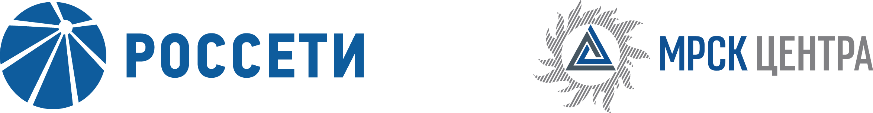 Уведомление №2об изменении условий извещения и закупочной документации открытого запроса предложений для заключения Договоров на поставку спецодежды для нужд ПАО «МРСК Центра» (филиалов «Белгородэнерго», «Орёлэнерго»),(опубликовано на официальном сайте Российской Федерации для размещения информации о размещении заказов www.zakupki.gov.ru, на электронной торговой площадке ПАО «Россети» www.rosseti.ru №31807041559 от 18.10.2018 года, а также на официальном сайте ПАО «МРСК Центра» www.mrsk-1.ru в разделе «Закупки»)	Организатор запроса предложений ПАО «МРСК Центра», расположенный по адресу: РФ, 127018, г. Москва, 2-я Ямская ул., д. 4, (контактное лицо: Циркова Людмила Валерьевна, контактный телефон (495) 747-92-92), на основании протокола от 14.11.2018 года № 0552-ИА-18-2 вносит изменения в извещение и закупочную документацию открытого запроса предложений для заключения Договоров на поставку спецодежды для нужд ПАО «МРСК Центра» (филиалов «Белгородэнерго», «Орёлэнерго»).Внести изменения в извещение и закупочную документацию и изложить в следующей редакции:Дата окончания срока приема заявок: 26.11.2018 12:00Дата и время окончания срока публикации протокола вскрытия конвертов: 26.11.2018 23:00пункт 3.3.11.5 закупочной документации: «…Организатор заканчивает предоставлять ответы на запросы разъяснений в 12:00 21 ноября 2018 года…».пункт 3.4.1.3 закупочной документации: «…Заявки на ЭТП могут быть поданы до 12:00 «26» ноября 2018 года, при этом предложенная Участником в Письме о подаче оферты (подраздел 5.1) цена должна соответствовать цене, указанной Участником на «котировочной доске» ЭТП…».пункт 4.4.4 закупочной документации: «…Участник должен предоставить по одному образцу расходных материалов / предлагаемой к поставке продукции до 15:00 час. 21.11.2018г.»пункт 4.4.5 закупочной документации: «…В случае не предоставления образцов, частичного предоставления или предоставления их позднее чем до 15:00 час. 21.11.2018 г. заявка Участника будет отклонена».Примечание:По отношению к исходной редакции извещения и закупочной документации открытого запроса предложений для заключения Договоров на поставку спецодежды для нужд ПАО «МРСК Центра» (филиалов «Белгородэнерго», «Орёлэнерго») внесены следующие изменения:-изменены крайний срок подачи заявок, дата предоставления ответов на запросы разъяснений, дата окончания срока предоставления образцов.	В части, не затронутой настоящим уведомлением, Участники руководствуются извещением и закупочной документацией открытого запроса предложений для заключения Договоров на поставку спецодежды для нужд ПАО «МРСК Центра» (филиалов «Белгородэнерго», «Орёлэнерго»), (опубликовано на официальном сайте Российской Федерации для размещения информации о размещении заказов www.zakupki.gov.ru, на электронной торговой площадке ПАО «Россети» www.rosseti.ru  №31807041559 от 18.10.2018 года, а также на официальном сайте ПАО «МРСК Центра» www.mrsk-1.ru в разделе «Закупки»).Председатель закупочной комиссии -заместитель генерального директора по инвестиционной деятельности ПАО «МРСК Центра»	Д.В. Скляров